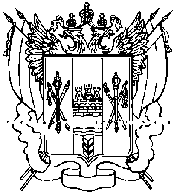 РОСТОВСКАЯ ОБЛАСТЬРЕМОНТНЕНСКИЙ РАЙОНАДМИНИСТРАЦИЯ КРАСНОПАРТИЗАНСКОГО СЕЛЬСКОГО ПОСЕЛЕНИЯПОСТАНОВЛЕНИЕО представлении гражданами, претендующими на замещениедолжностей муниципальной службыв Администрации Краснопартизанского сельского поселения,и муниципальными служащими Администрации Краснопартизанского сельского поселения сведений о доходах, об имуществе и обязательствах имущественного характера В соответствии с федеральными законами от 25.12.2008 № 273-ФЗ «О противодействии коррупции», от 02.03.2007 № 25-ФЗ «О муниципальной службе в Российской Федерации», от 06.10.2003 № 131-ФЗ «Об общих принципах организации местного самоуправления в Российской Федерации» и Уставом муниципального образования «Краснопартизанское сельское поселение»:ПОСТАНОВЛЯЮ:1. Утвердить перечень должностей муниципальной службы в Администрации Краснопартизанского сельского поселения, при назначении на которые граждане и при замещении которых муниципальные служащие Администрации Краснопартизанского сельского поселения обязаны представлять сведения о своих доходах, об имуществе и обязательствах имущественного характера, а также сведения о доходах, об имуществе и обязательствах имущественного характера своих супруги (супруга) и несовершеннолетних детей (далее – сведения о доходах, имуществе и обязательствах имущественного характера) согласно приложению.2. Специалисту по кадровой работе  Администрации Краснопартизанского сельского поселения ежегодно до 1 марта обеспечивать изготовление справок о доходах, имуществе и обязательствах имущественного характера по формам, установленным приложениями 1, 2, 3, 4 к Положению о представлении гражданами, претендующими на замещение должностей государственной гражданской службы Ростовской области, и государственными гражданскими служащими Ростовской области сведений о доходах, об имуществе и обязательствах имущественного характера, утвержденному постановлением Правительства Ростовской области от 22.03.2012 № 220, указав в них, что сведения о доходах, имуществе и обязательствах имущественного характера предоставляются гражданами, претендующими на замещение должностей муниципальной службы, и муниципальными служащими.3. Муниципальным служащим, замещающим должности муниципальной службы, предусмотренные перечнем должностей, указанным в пункте 1 настоящего постановления, представлять сведения о доходах, об имуществе и обязательствах имущественного характера на имя Главы Краснопартизанского сельского поселения, в случае делегирования ему полномочий представителя нанимателя (работодателя), ежегодно, не позднее 30 апреля года, следующего за отчетным.4. Специалисту по кадровой работе Администрации Краснопартизанского сельского поселения организовать прием сведений о доходах, об имуществе и обязательствах имущественного характера, а также работу по разъяснению порядка и формы подачи сведений о доходах, об имуществе и обязательствах имущественного характера, а также сведения о доходах, об имуществе и обязательствах имущественного характера своих супруги (супруга) и несовершеннолетних детей с учетом особенностей, установленных законодательством о муниципальной службе Российской Федерации.5. Установить, что в случае изменения структуры и штатного расписания Администрации Краснопартизанского сельского поселения, влекущего за собой изменение наименования должности, указанной в приложении к настоящему постановлению, специалист по кадровой работе Администрации Краснопартизанского сельского поселения в месячный срок со дня утверждения структуры и штатного расписания вносит в установленном порядке проект постановления Администрации Краснопартизанского сельского поселения о внесении изменений в настоящее постановление. 6. Постановление вступает в силу со дня его официального обнародования.7. Контроль за выполнением постановления оставляю за собой.Глава Краснопартизанского сельского поселения   	                                                            С.В.ЧеботареваПриложение кпостановлению АдминистрацииКраснопартизанского сельского поселенияот 04.07.2012 № 37 ПЕРЕЧЕНЬдолжностей муниципальной службы в Администрации Краснопартизанского сельского поселения, при назначении на которые граждане и при замещении которых муниципальные служащие Администрации Краснопартизанского сельского поселения обязаны представлять сведения о своих доходах, об имуществе и обязательствах имущественного характера, а также сведения о доходах, об имуществе и обязательствах имущественного характера своих супруги (супруга) и несовершеннолетних детейРаздел IДолжности муниципальной службы в Администрации Краснопартизанского сельского поселения, отнесенные Реестром должностей муниципальной службы муниципального образования «Краснопартизанское сельское поселение», утвержденным постановлением Главы Краснопартизанского сельского поселения от 25. 12. 2008 № 15, к высшей и главной группам должностей муниципальной службы.Раздел IIВедущая группа должностей.     Начальник сектора экономики и финансов.Старшая группа должностейВедущий  специалист по бухгалтерскому  учету. Младшая группа должностей.Специалист по правовой , кадровой, архивной работе и регистрационному учету. Специалист  по вопросам ЖКХ, ГО и ЧССпециалист по земельным  и имущественным  отношениям.Специалист – экономист.Специалист по вопросам управления культурой, физической культурой и спортом.04.07.2012№ 37п.Краснопартизанский